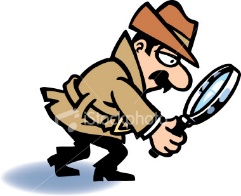 Name________________________________________________Date____________________________	While serving a prison sentence in Wormwood Scrubs Prison, Professor Moriarty made five separate escape attempts on each day from Monday to Friday.  On each attempt, he tried a different method:Disguised himself as a prison officerTried to tunnel from his cellAttempted to bribe a prison officerExchanged identity with a visitorAttempted to sneak out with a  work partyFrom the following information, can you determine which method was used on which day?Moriarity attempted to escape disguised as a prison officer two days before his attempted bribe of a prison officer.He tried to tunnel out of his cell the day after his attempt disguised as a prison officer.His attempt to sneak out with the work party didn’t take place on Monday or Friday.Moriarty exchanged identity with a visitor the day after his attempt to join the work party.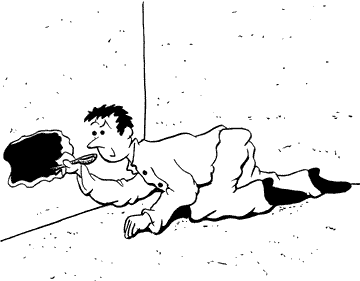 Stop the Escape!MondayTuesdayWednesdayThursdayFridayDisguisedTunneledBribedExchanged identitySneaked with work party